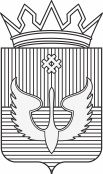 ПОСТАНОВЛЕНИЕ Администрации Юсьвинского муниципального округаПермского края26.09.2023                                                                                                        № 611О внесении изменений в Перечень муниципальных программ Юсьвинского муниципального округа Пермского края на 2024-2026 годыВ соответствии с Уставом Юсьвинского муниципального округа Пермского края и рассмотрев служебную записку заведующего отдела внутренней политики администрации Юсьвинского муниципального округа Пермского края от 20.09.2023 г., администрация Юсьвинского муниципального округа Пермского края ПОСТАНОВЛЯЕТ:1. Строку 1 Перечня муниципальных программ Юсьвинского муниципального округа Пермского края на 2024-2026 годы, утвержденного постановлением администрации Юсьвинского муниципального округа Пермского края от 10.08.2023 № 515 изложить в новой редакции:        2.  Настоящее постановление вступает в силу с даты его официального опубликования в газете «Юсьвинские вести» и размещения на официальном сайте муниципального образования Юсьвинский муниципальный округ Пермского края в информационно-телекоммуникационной сети «Интернет», но не ранее 01.01.2024 г.3. Контроль за исполнением настоящего постановления возложить на Шидловскую Н.Ю., заместителя главы администрации Юсьвинского муниципального округа Пермского края по экономическому развитию.Глава муниципального округа –глава администрации Юсьвинского муниципального округа Пермского края                                        Н.Г. Никулин 1.Муниципальная программа «Муниципальное управление в Юсьвинском муниципальном округе Пермского края» Администрация Юсьвинского муниципального округа Пермского края